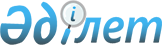 Солтүстік Қазақстан облысы Ақжар ауданы Ленинград ауылдық округінің Ленинград ауылындағы кейбір көшелерін қайта атау туралыСолтүстік Қазақстан облысы Ақжар ауданы Ленинград ауылдық округі әкімінің 2023 жылғы 22 желтоқсандағы № 26 шешімі
      "Қазақстан Республикасының әкімшілік–аумақтық құрылысы туралы" Қазақстан Республикасы Заңының 14-бабы 4) тармақшасына сәйкес, Ленинград ауылы халқының пікірін ескере отырып және облыстық ономастика комиссиясының 2020 жылғы 26 тамыздағы қорытындысы негізінде, ШЕШТІМ:
      1. Солтүстік Қазақстан облысы Ақжар ауданының Ленинград ауылдық округінің Ленинград ауылындағы көшелері қайта аталсын:
      Пионерский көшесін Әлихан Бөкейхан көшесіне;
      Юбилейный көшесін Ғабит Мүсірепов көшесіне;
      Лихачева көшесін Жамбыл көшесіне.
      2. Осы шешімнің орындалуын бақылауды өзіме қалдырамын.
      3. Осы шешім оның алғашқы ресми жарияланған күнінен кейін күнтізбелік он күн өткен соң қолданысқа енгізіледі.
					© 2012. Қазақстан Республикасы Әділет министрлігінің «Қазақстан Республикасының Заңнама және құқықтық ақпарат институты» ШЖҚ РМК
				
      Округ әкімі 

А. Маймаков
